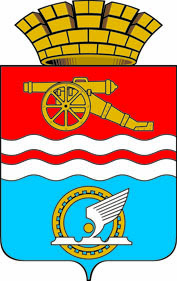 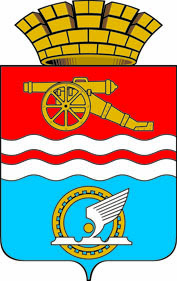 СВЕРДЛОВСКАЯ ОБЛАСТЬАДМИНИСТРАЦИЯ КАМЕНСК-УРАЛЬСКОГО ГОРОДСКОГО ОКРУГАПОСТАНОВЛЕНИЕот 07.07.2022  № 450Об утверждении Положения о порядке использования бюджетных ассигнований резервного фонда Администрации Каменск-Уральского городского округаВ соответствии со статьей 81 Бюджетного кодекса Российской Федерации, Уставом муниципального образования Каменск-Уральский городской округ Свердловской области, Администрация Каменск-Уральского городского округаПОСТАНОВЛЯЕТ:1. Утвердить Положение о порядке использовании бюджетных ассигнований резервного фонда Администрации Каменск-Уральского городского округа (прилагается).2. Признать утратившими силу:1) постановление главы города Каменска-Уральского от 13.11.2007         № 1737 «Об утверждении Положения о порядке использования бюджетных ассигнований резервного фонда администрации города Каменска-Уральского»;2) постановление Администрации города Каменска-Уральского от 14.12.2009 № 1320 «О внесении изменений в постановление главы города от 13.11.2007 № 1737 «Об утверждении Положения о порядке использования бюджетных ассигнований резервного фонда администрации города Каменска-Уральского»;3) постановление Администрации города Каменска-Уральского от 02.05.2012 № 602 «О внесении изменений в Положение о порядке использования бюджетных ассигнований резервного фонда администрации города Каменска-Уральского»;4) постановление Администрации города Каменска-Уральского от 25.02.2013 № 213 «О внесении изменений в Положение о порядке использования бюджетных ассигнований резервного фонда администрации города Каменска-Уральского»;5) постановление Администрации города Каменска-Уральского                от 12.12.2014 № 1705 «О внесении изменений в Положение о порядке использования бюджетных ассигнований резервного фонда Администрации города Каменска-Уральского».3. Опубликовать настоящее постановление в газете «Каменский рабочий» и разместить на официальном сайте муниципального образования.4. Контроль исполнения настоящего постановления возложить на заместителя главы Администрации городского округа Жукову С.И.ГлаваКаменск-Уральского городского округа				         А.А. ГерасимовУтвержденопостановлениемАдминистрации Каменск-Уральскогогородского округаот 07.07.2022 № 450«Об утверждении Положенияо порядке использования бюджетных ассигнований резервного фонда Администрации Каменск-Уральского городского округа»Положениео порядке использовании бюджетных ассигнований резервного фонда Администрации Каменск-Уральского городского округа1. Резервный фонд Администрации Каменск-Уральского городского округа (далее - Фонд) создается в целях финансового обеспечения непредвиденных расходов, в том числе на проведение аварийно-восстановительных работ и иных мероприятий, связанных с ликвидацией последствий стихийных бедствий и других чрезвычайных ситуаций на территории Каменск-Уральского городского округа (далее – городской округ).2. Размер Фонда определяется ежегодно при составлении проекта бюджета Каменск-Уральского городского округа (далее - местный бюджет) и утверждается Думой Каменск-Уральского городского округа (далее – Дума городского округа) решением о местном бюджете на очередной финансовый год и плановый период в пределах 3% от утвержденных объемов расходов  местного бюджета.3. Средства Фонда планируются в расходной части местного бюджета в соответствии с действующей бюджетной классификацией Российской Федерации.4. Бюджетные ассигнования Фонда направляются на:а) мероприятия по ликвидации чрезвычайных ситуаций природного и техногенного характера.Классификация чрезвычайных ситуаций производится в соответствии с постановлениями Правительства Российской Федерации от 21.05.2007 № 304 «О классификации чрезвычайных ситуаций природного и техногенного характера» и от 17.05.2011 № 376 «О чрезвычайных ситуациях в лесах, возникших вследствие лесных пожаров».Мероприятия по ликвидации чрезвычайных ситуаций природного и техногенного характера включают в себя следующее:- проведение аварийно-спасательных работ (определение границ зоны чрезвычайной ситуации, ввод (вывод) сил и средств в зону (из зоны) чрезвычайной ситуации, локализация и ликвидация поражающих факторов источников чрезвычайной ситуации, обеспечение жизнедеятельности сил ликвидации чрезвычайной ситуации, эвакуация населения из зоны чрезвычайной ситуации и его возвращение в места постоянного проживания);- проведение неотложных аварийно-восстановительных работ (устройство и возведение временных сооружений для защиты территорий и объектов, их разборка и демонтаж, устройство временных сооружений для отвода водных, селевых, оползневых и других масс, разборка и демонтаж этих сооружений, устройство временных переправ, проездов и проходов, подготовка путей экстренной эвакуации, восстановление по временной схеме объектов транспортной, коммунальной, инженерной инфраструктуры и связи, подготовка объектов к восстановительным работам (откачка воды, просушка помещений первых надземных, цокольных и подвальных этажей, обрушение и временное укрепление аварийных конструкций зданий и сооружений, вывоз мусора), восстановительные работы на объектах жилищного фонда и социально значимых объектах образования, здравоохранения и социальной поддержки населения, находящихся в муниципальной собственности (за исключением работ, финансовое обеспечение которых осуществляется за счет расходов инвестиционного характера, а также работ, связанных с внутренней отделкой помещений), санитарная очистка (обработка) территории населенных пунктов, находящихся в зоне чрезвычайной ситуации);- развертывание и содержание в течение необходимого срока (но не более шести месяцев) пунктов временного размещения и организация питания для эвакуируемых граждан (из расчета за временное размещение - до 550 рублей на человека в сутки, за питание - до 250 рублей на человека в сутки);- предотвращение распространения и ликвидация очагов особо опасных болезней животных, при которых допускается отчуждение животных и изъятие продуктов животноводства на территории городского округа;б) проведение экстренных противоэпидемических мероприятий;в) проведение неотложных ремонтных и восстановительных работ на объектах жилищно-коммунального хозяйства, социальной сферы, транспортной инфраструктуры.5. Использование бюджетных ассигнований Фонда осуществляется на основании постановлений Администрации Каменск-Уральского городского округа с указанием размера выделенных средств и направления их расходования.6. Постановление, указанное в пункте 5 настоящего Положения, принимается по результатам рассмотрения согласованных с функциональным органом Администрации Каменск-Уральского городского округа Финансово-бюджетным управлением обращений главных распорядителей бюджетных средств, в которых указывается обоснование необходимости выделения средств Фонда и соответствующие расчеты.7. Отражение операций по расходованию средств Фонда осуществляется по соответствующим разделам, подразделам и видам расходов классификации расходов бюджета, исходя из ведомственной принадлежности получателя средств Фонда, а также из указанных целей расходования средств.8. Неиспользованные средства представленные из Фонда, имеющие целевое назначение, не могут быть направлены на иные цели и подлежат возврату в местный бюджет не позднее 20 декабря текущего года.9. Контроль за использованием бюджетных ассигнований Фонда осуществляется в соответствии с законодательством и действующими муниципальными нормативными правовыми актами, регулирующими правоотношения в сфере осуществления муниципального финансового контроля в городском округе.10. Главные распорядители бюджетных средств, получившие средства из Фонда, предоставляют в Администрацию Каменск-Уральского городского округа отчет об использовании средств Фонда ежеквартально в течение 5 рабочих дней месяца, следующего за отчетным периодом (I квартал, 1 полугодие, 9 месяцев, год).11. Отчет об использовании бюджетных ассигнований Фонда прилагается к ежеквартальным (I квартал, 1 полугодие, 9 месяцев) и годовому отчетам об исполнении местного бюджета и представляется в Думу городского округа, орган местного самоуправления «Контрольно-счетный орган Каменск-Уральского городского округа».